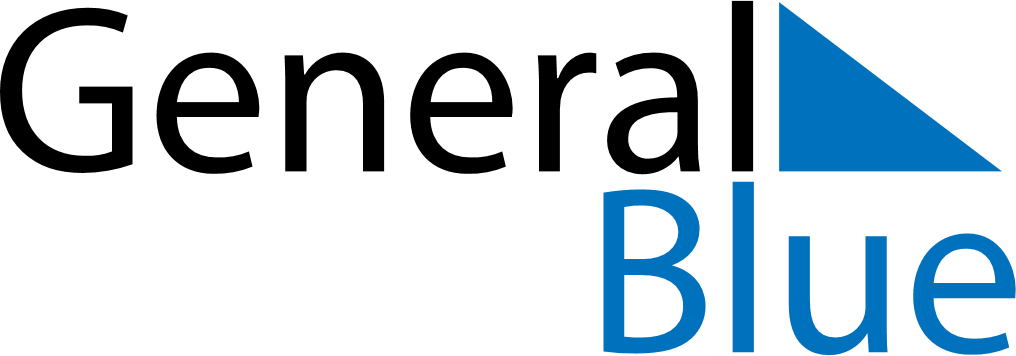 April 1651April 1651April 1651April 1651April 1651SundayMondayTuesdayWednesdayThursdayFridaySaturday123456789101112131415161718192021222324252627282930